Σχ. Έτος 2021-2022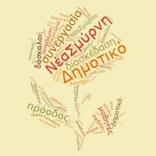    13ο ΔΗΜΟΤΙΚΟ ΣΧΟΛΕΙΟ ΝΕΑΣ ΣΜΥΡΝΗΣΑιγαίου & Αρτάκης, 17124, Νέα ΣμύρνηΤηλέφωνο: 2109341550-2114114361Fax: 2109341550Mail: 13odimotikoneassmyrnis@gmail.comΥπεύθυνη Εκπαιδευτικός: Παπαδογιάννη ΧρυσάνθηΕ΄2  ΤΑΞΗΕ΄2  ΤΑΞΗΕ΄2  ΤΑΞΗΕ΄2  ΤΑΞΗΕ΄2  ΤΑΞΗΔΕΥΤΕΡΑΤΡΙΤΗΤΕΤΑΡΤΗΠΕΜΠΤΗΠΑΡΑΣΚΕΥΗ1ΦΥΣΙΚΗΓΛΩΣΣΑΓΛΩΣΣΑΜΟΥΣΙΚΗΓΛΩΣΣΑ2ΦΥΣΙΚΗΓΛΩΣΣΑΓΛΩΣΣΑΤΠΕΓΛΩΣΣΑ3ΑΓΓΛΙΚΑΓΕΩΓΡΑΦΙΑΑΓΓΛΙΚΑΓΑΛΛΙΚΑ/ΓΕΡΜΑΝΙΚΑΜΑΘΗΜΑΤΙΚΑ4ΓΥΜΝΑΣΤΙΚΗΜΑΘΗΜΑΤΙΚΑΕΙΚΑΣΤΙΚΑΕΡΓ. ΔΕΞΙΟΤΗΤΩΝΙΣΤΟΡΙΑ5ΓΛΩΣΣΑΑΓΓΛΙΚΑΜΑΘΗΜΑΤΙΚΑΜΑΘΗΜΑΤΙΚΑΦΥΣΙΚΗ6ΚΠΑΓΑΛΛΙΚΑ/ΓΕΡΜΑΝΙΚΑΙΣΤΟΡΙΑΘΡΗΣΚΕΥΤΙΚΑΓΥΜΝΑΣΤΙΚΗ